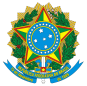 DADOS DA INSTITUIÇÃODECLARAÇÃODeclaramos que (Nome do servidor), cumpriu os créditos exigidos em disciplinas do Programa de Pós-Graduação em (Nome do Curso), nível graduação/especialização/mestrado/doutorado) da (Nome da Instituição), bem como defendeu em (informar a data) sua (monografia/dissertação/tese) intitulada (título), sendo o aluno considerado APROVADO. 	A versão final do trabalho de (monografia/dissertação/tese) foi entregue no(a) (local da entrega), em (data da entrega), tendo sido homologada, cumprindo-se desta forma as exigências necessárias à obtenção do título de (graduado/bacharel/especialista/mestre/doutor) em (data da obtenção do título) e que em (data da solicitação de expedição do diploma) iniciou-se a tramitação burocrática para fins de emissão do diploma de conclusão de curso. LOCAL E DATA CARIMBO E ASSINATURA DA UNIDADE RESPONSÁVEL